Annexe 3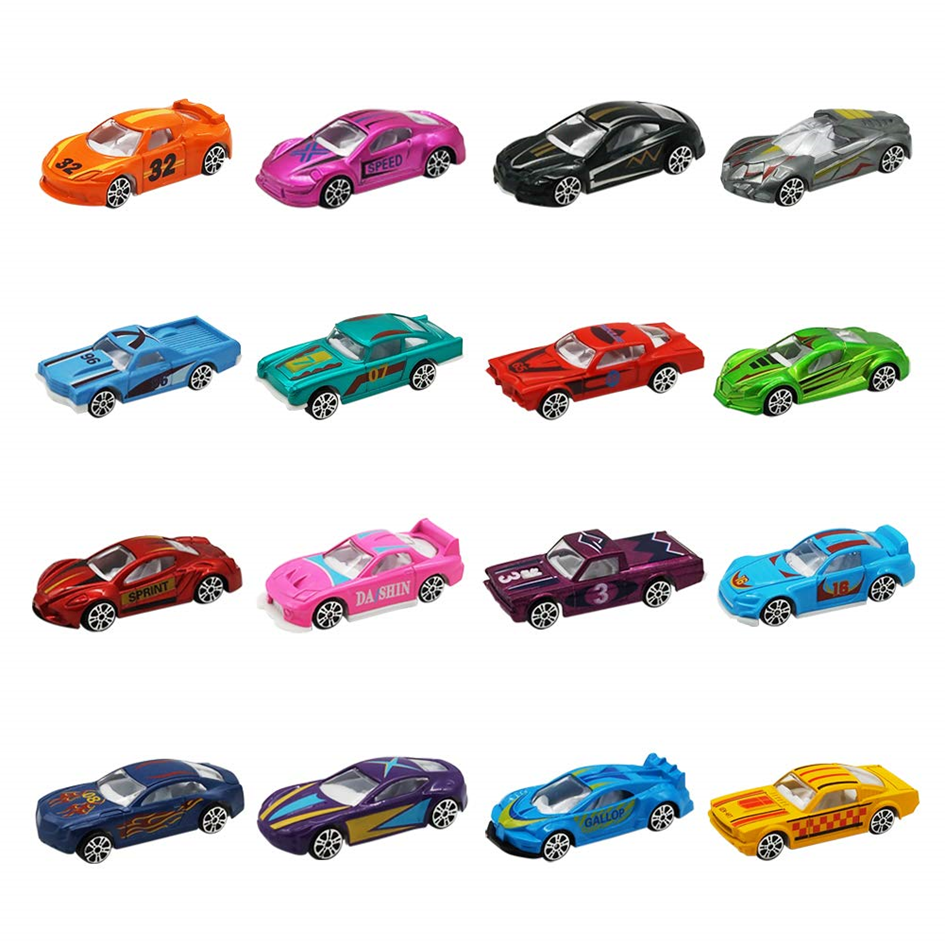 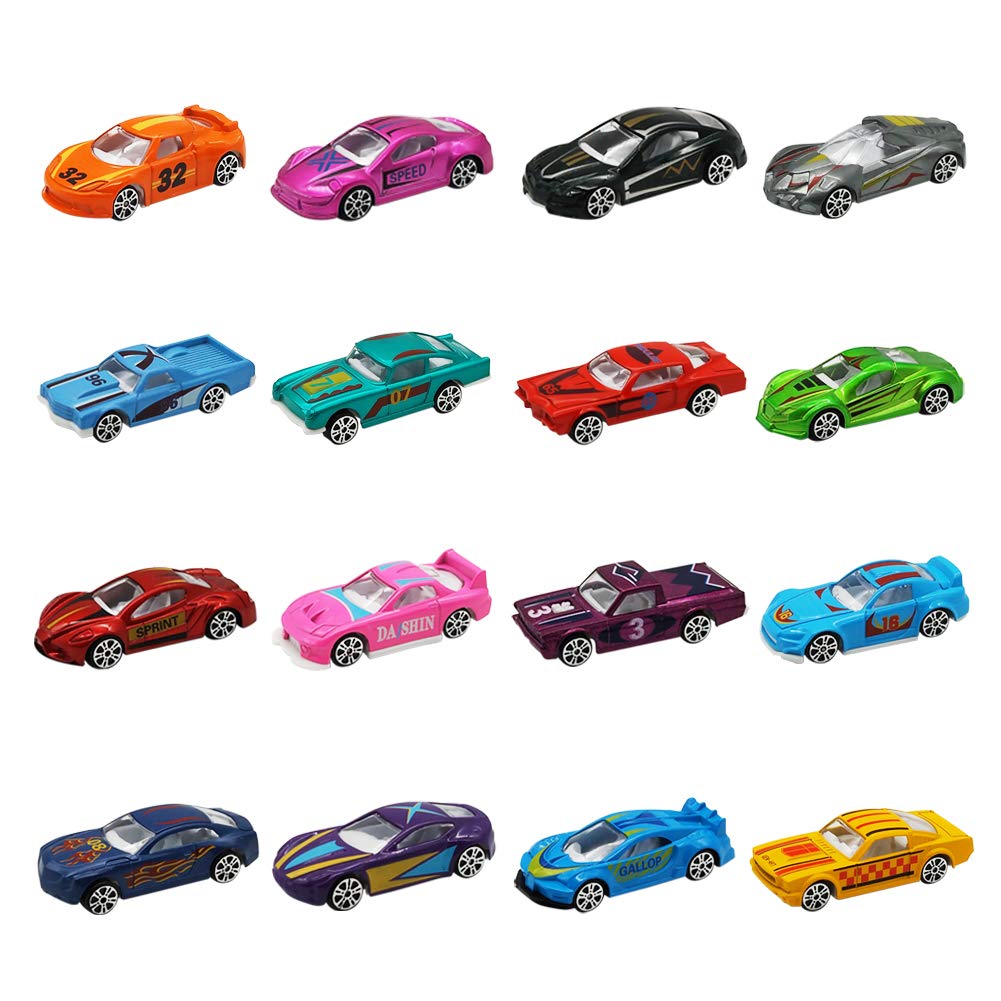 